UNIVERSIDADE FEDERAL DO TOCANTINS PRÓ-REITORIA DE PÓS-GRADUAÇÃO E PESQUISA EDITORA UNIVERSITÁRIA - EDUFT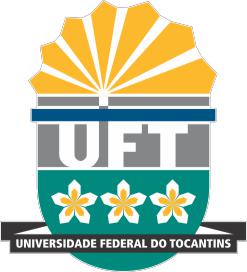 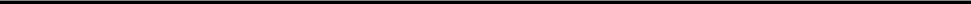 Av. NS 15, 109 – Norte (ALCNO 14), Prédio da Prefeitura, 1° andar | 77.001-090|Palmas/TO(63) 3229-4301 | www.uft.edu.br | editora@uft.edu.brEDITAL N° 006/2020 – EDUFTANEXO I - QUADRO DE PONTUAÇÃO DO CURRÍCULO LATTES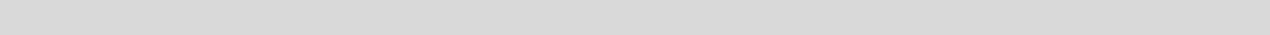 *Observar item 2.2AtividadePontuaçãoPontuaçãoPontuaçãoEDUFTAtividadereferênciacandidato(a)candidato(a)referênciacandidato(a)candidato(a)Alínea A – Regime de trabalho /Titulação máximaDedicação exclusiva15()Doutor10()Mestre3()Alínea B – Artigos completos publicados em periódicos*A115A213B110B29B38B47B56C2Demais periódicos1Alínea C – Trabalhos publicados em anais de eventos (máximo de 4 pontos)Alínea C – Trabalhos publicados em anais de eventos (máximo de 4 pontos)Alínea C – Trabalhos publicados em anais de eventos (máximo de 4 pontos)Alínea C – Trabalhos publicados em anais de eventos (máximo de 4 pontos)Artigo completo/resumo expandido0,5Alínea D – Livros (na grande área do conhecimento)Autor de livro publicado com corpo editorial e ISBN12Organização de livro com corpo editorial e ISBN6Capítulo publicado em livro com corpo editorial e ISBN5Tradução de livro com corpo editorial e ISBN6Tradução de capítulo em livro  com corpo editorial e2ISBN2ISBNAlínea E - Produção técnica na área editorialEditor de periódico com corpo editorial e6ISBN (pontos por ano)6ISBN (pontos por ano)Membro de conselho editorial de periódico3Parecerista de periódico com corpo editorial e ISBN3TOTAL DE PONTOS